ПРОЕКТ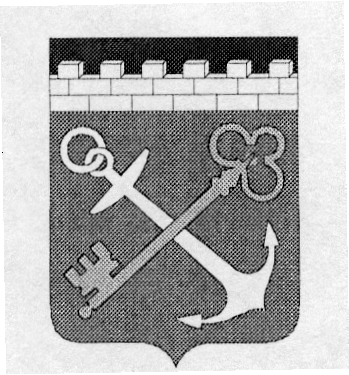 ПРАВИТЕЛЬСТВО ЛЕНИНГРАДСКОЙ ОБЛАСТИ***КОМИТЕТ ПО КУЛЬТУРЕПРИКАЗот «___»                                          2014 г.			№ _________О формировании Общественного совета по проведению независимой оценки качества оказания услуг государственными учреждениями, подведомственными комитету по культуре Ленинградской областиНа основании постановления Правительства Российской Федерации от 30.03.2013 № 286 «О формировании независимой системы оценки качества работы организаций, оказывающих социальные услуги», п. 8 Плана мероприятий по формированию независимой системы оценки качества работы организаций, оказывающих социальные услуги, на 2013-2015 годы, утверждённого распоряжением Правительства Российской Федерации от 30.03.2013 № 487-р, Положения о комитете по культуре Ленинградской области, утвержденного постановлением Правительства Ленинградской области от 13 февраля 2008 г. № 20 (с изменениями) приказываю:Утвердить Положение об Общественном совете по проведению независимой оценки качества оказания услуг государственными учреждениями, подведомственными комитету по культуре Ленинградской области согласно приложению 1.Утвердить состав Общественного совета по проведению независимой оценки качества оказания услуг государственными учреждениями, подведомственными комитету по культуре Ленинградской области согласно приложению 2.Назначить секретарем Общественного совета по проведению независимой оценки качества оказания услуг государственными учреждениями, подведомственными комитету по культуре Ленинградской области ведущего специалиста отдела государственной поддержки культуры, искусства и народного творчества Бересневу А.А.Контроль за выполнением приказа возложить на заместителя председателя комитета по культуре Ленинградской области Мельникову О.Л.Председатель комитета								       Н.Г.КононенкоПриложение 1УТВЕРЖДЕН приказом комитета по культуреЛенинградской областиот __________  №________Положение об Общественном совете по проведению независимой оценки качества оказания услуг государственными учреждениями, подведомственными комитету по культуре Ленинградской области1. Общие положения 1.1. Настоящее Положение определяет полномочия, порядок формирования и деятельности Общественного совета по проведению независимой оценки качества оказания услуг государственными учреждениями, подведомственными комитету по культуре Ленинградской области (далее - Общественный совет).1.2. Общественный совет является постоянно действующим совещательным коллегиальным органом при комитете по культуре Ленинградской области (далее – комитет), функционирующим на общественных началах.1.3. Общественный совет создается в целях проведения независимой оценки качества предоставления услуг и деятельности государственных учреждений, подведомственных комитету по культуре Ленинградской области. 1.4. Общественный совет осуществляет свою деятельность во взаимодействии с органами государственной власти, органами местного самоуправления и организациями в соответствии с действующим законодательством и настоящим Положением.1.5. Основными принципами деятельности Общественного совета являются добровольность, коллегиальность, компетентность, гласность, независимость, соблюдение норм профессиональной этики. 1.6. Общественный совет формируется на основе добровольного участия в его деятельности представителей организаций культуры, социально ориентированных некоммерческих организаций, творческих союзов, профессиональных ассоциаций, общественных объединений и иных организаций, а также ведущих деятелей культуры и искусства. 1.7. Решения Общественного совета, принимаемые в форме заключений, предложений и обращений, носят рекомендательный характер.1.8. Члены Общественного совета осуществляют свою деятельность на безвозмездной основе.1.9. Организационно-техническое сопровождение деятельности Общественного совета обеспечивает комитет.2. Задачи Общественного совета 2.1. Основными задачами Общественного совета являются: развитие взаимодействия комитета с общественными объединениями, профессиональными ассоциациями, творческими союзами и использование их потенциала для повышения эффективности деятельности комитета по реализации законодательства Российской Федерации и Ленинградской области в сфере культуры;осуществление независимой оценки качества работы государственных учреждений, подведомственных комитету по культуре Ленинградской области;подготовка предложений и рекомендаций, направленных на улучшение качества работы учреждений культуры, а также об организации доступа к информации, необходимой для лиц, обратившихся за предоставлением услуг;обеспечение открытости и доступности информации о качестве оказания услуг в сфере культуры всем категориям пользователей;взаимодействие со средствами массовой информации по освещению вопросов, обсуждаемых на заседаниях Общественного совета, а также размещение необходимых информационных ресурсов на официальном сайте комитета, в сети Интернет по освещению вопросов, отражающих деятельность общественного совета.3. Полномочия Общественного совета	Общественный совет для осуществления поставленных задач имеет право:3.1. Определять перечни организаций, в отношении которых проводится независимая оценка качества.3.2. Составлять график проведения независимой оценки качества оказания услуг организациями, включенными в перечень.В отношении одних и тех же организаций независимая оценка проводится не чаще, чем один раз в год.3.3. Устанавливать, при необходимости, критерии оценки качества оказания услуг организациям в дополнение к установленным Федеральным законом от 21 июля 2014 года № 256-ФЗ «О внесении изменений в отдельные законодательные акты Российской Федерации по вопросам проведения независимой оценки качества оказания услуг в сфере культуры, социального обслуживания, охраны здоровья и образования» и показатели, характеризующие дополнительные критерии.3.4. формировать предложения для разработки технического задания для организации, осуществляющей сбор, обобщение и анализ информации о качестве оказания услуг организациями культуры (оператора).3.5. Представлять в комитет результаты независимой оценки качества оказания услуг организациями культуры, а также предложения об улучшении их деятельности.3.6. Рассматривать на заседаниях вопросы в рамках своих полномочий.3.7. Принимать участие в заседаниях коллегии комитета при рассмотрении вопросов, подготовленных с участием Общественного совета, а также вопросов, связанных с его деятельностью.3.8. Принимать участие в публичных мероприятиях, проводимых комитетом: совещаниях, конференциях, выставках, других образовательных и культурных мероприятиях.4. Порядок формирования Общественного совета4.1. Состав Общественного совета, Положение и изменения, вносимые в них, утверждаются приказом председателя комитета.4.2. В состав Общественного совета на правах членов могут входить граждане, достигшие возраста 18 лет, представители общественных объединений, профессиональных ассоциаций, творческих союзов и иных организаций, видные общественные деятели, деятели науки, культуры.4.3. Общественный совет формируется в составе не менее 5 и не более 15 человек.4.4. Председатель Общественного совета и его заместитель избираются из состава Общественного совета на первом заседании открытым голосованием, большинством голосов присутствующих членов Общественного совета. Кандидатуры председателя и его заместителя может предложить любой член Общественного совета, а также председатель комитета.4.5. Процедура вывода из состава инициируется любым членом Общественного совета при согласии не менее одной трети состава Общественного совета.4.6. Секретарь Общественного совета не является его членом и назначается приказом председателя комитета.4.7. Полномочия члена Общественного совета прекращаются в случае:подачи им заявления о выходе из состава Общественного совета;неявки на три и более заседания Общественного совета;назначения его на государственную должность Российской Федерации, должность федеральной государственной гражданской службы, государственную должность субъекта Российской Федерации, должность государственной гражданской службы субъекта Российской Федерации, должности муниципальной службы, избрания на выборную должность в органах местного самоуправления;вступления в законную силу вынесенного в отношении его обвинительного приговора суда;признания его недееспособным, безвестно отсутствующим или умершим на основании решения суда, вступившего в законную силу.5. Порядок деятельности Общественного совета 5.1. Общественный совет осуществляет свою деятельность в соответствии с планом основных мероприятий на очередной год, согласованным с председателем комитета и утвержденным председателем Общественного совета.5.2. Основной формой деятельности Общественного совета являются заседания, которые проводятся не реже одного раза в год. Заседания считаются правомочными при присутствии не менее половины его членов.Внеплановые заседания при необходимости могут проводиться по инициативе комитета, председателя Общественного совета или любого члена при согласии не менее половины состава Общественного совета.5.3. Первое заседание Общественного совета до избрания председателя Общественного совета открывается и ведется председателем комитета без права решающего голоса.Председатель комитета или его представитель имеет право присутствовать на заседаниях общественного совета, принимать участие в обсуждении вопросов повестки дня, без права голоса при принятии решения. 5.4. За 10 дней до начала заседания Общественного совета ответственные за рассмотрение вопросов члены Общественного совета предоставляют секретарю Общественного совета информационные и иные материалы. Секретарь Общественного совета за 5 дней до начала заседания предоставляет указанные материалы председателю Общественного совета, председателю комитета и членам Общественного совета.5.5. Общественный совет по рассмотренным вопросам принимает решения простым большинством голосов членов Общественного совета, как присутствующих на заседании, так и отсутствующих, выразивших свое мнение в письменной форме и представивших его на заседание.При равенстве голосов решающим является голос председателя Общественного совета.Решения Общественного совета оформляются протоколом заседания Общественного совета. Протокол подписывается председателем или его заместителем, председательствовавшим на заседании, и секретарем Общественного совета. Оригинал протокола хранится секретарем Общественного совета.Копии протоколов заседаний (выписки из протоколов заседаний) направляются секретарем Общественного совета председателю комитета, членам Общественного совета, ответственным за выполнение решений, а также по поручению председателя Общественного совета иным лицам и организациям в течение 5 рабочих дней со дня заседания.Протоколы Общественного совета хранятся 5 лет.5.6. Председатель Общественного совета:определяет приоритетные направления деятельности Общественного совета с учетом предложений комитета;вносит предложения председателю комитета по уточнению,  дополнению и обновлению состава Общественного совета;организует работу Общественного совета;утверждает план основных мероприятий Общественного совета;утверждает повестку заседания Общественного совета;проводит заседания Общественного совета;подписывает протоколы заседаний Общественного совета и иные документы, подготовленные Общественным советом;распределяет обязанности и поручения между членами Общественного совета;взаимодействует с комитетом по вопросам реализации решений Общественного совета;осуществляет общий контроль за исполнением решений Общественного совета;принимает решение, в случае необходимости, о проведении внепланового заседания, а также заочного заседания Общественного совета, решения на котором принимаются путем опроса его членов;пользуется правами члена Общественного совета наравне с другими членами.5.7. Заместитель Председателя Общественного совета:участвует в подготовке планов работы Общественного совета, формировании состава экспертов и иных лиц, приглашаемых на заседание Общественного совета;организует работу по независимой оценке деятельности организаций культуры;осуществляет подготовку проведения заседаний Общественного совета;готовит и согласовывает с Председателем Общественного совета проекты документов и иных материалов для обсуждения на заседаниях Общественного совета;обеспечивает коллективное обсуждение вопросов, внесенных на рассмотрение Общественного совета;осуществляет полномочия председателя Общественного совета в случае его отсутствия;по письменному поручению Председателя Общественного совета председательствует на заседаниях в его отсутствие;пользуется правами члена Общественного совета наравне с другими членами..	5.8. Члены Общественного совета имеют право:участвовать в мероприятиях, проводимых Общественным советом, подготовке материалов по рассматриваемым вопросам;предлагать перечень организаций, показатели и критерии для проведения независимой оценки качества деятельности организаций культуры;вносить предложения, замечания и поправки к проектам планов работы Общественного совета, по повестке дня и порядку ведения его заседаний;участвовать в работе заседаний Общественного совета;выступать с докладами на заседаниях Общественного совета;участвовать в обсуждении вопросов, включенных в повестку заседания Общественного совета, вносить по ним предложения;знакомиться с документами и материалами по вопросам, вынесенным на обсуждение Общественного совета, на стадии их подготовки, вносить свои предложения по существу обсуждаемых вопросов, замечания и предложения по проектам принимаемых решений и протоколам заседаний Общественного совета;инициировать проведение внепланового заседания Общественного совета;5.9. Члены Общественного совета обладают равными правами при обсуждении вопросов и голосовании. В случае несогласия с принятым решением имеют право высказать мнение по конкретному вопросу, которое приобщается к протоколу заседания Общественного совета.5.10. Члены Общественного совета обязаны лично участвовать в заседаниях Общественного совета и не вправе делегировать свои полномочия лицам, не являющимся членами Общественного совета.5.11. Секретарь Общественного совета:уведомляет членов Общественного совета о дате, месте и повестке предстоящего заседания, а также об утвержденном плане работы Общественного совета;совместно с комитетом обеспечивает организационно-техническое сопровождение деятельности Общественного совета;ведет, оформляет и рассылает членам Общественного совета протоколы заседаний и иные документы и материалы;хранит документацию Общественного совета и готовит в установленном порядке документы для архивного хранения и уничтожения;в случае проведения заседания Общественного совета путем опроса его членов обеспечивает направление всем членам Общественного совета необходимых материалов и сбор их мнений по результатам рассмотрения материалов;передает дела Общественного совета вновь назначенному секретарю в течение 15 дней на основании акта передачи.5.12. В документацию Общественного совета входят:ежегодные планы мероприятий Общественного совета;выписки из протоколов заседаний Общественного совета;материалы обсуждаемых вопросов (доклады, выступления, информационные и аналитические справки, письменные заявления и инициативы и др);материалы независимой оценки качества деятельности организаций культуры.Срок хранения документации 5 лет. Приложение 2УТВЕРЖДЕН приказом комитета по культуреЛенинградской областиот __________  №________Состав Общественного совета по проведению независимой оценки качества оказания услуг государственными учреждениями, подведомственными комитету по культуре Ленинградской областиЧлены Общественного советаЧлены Общественного советаБалацкая Надежда Михайловнастарший научный сотрудник отдела библиографии и краеведения Российской национальной библиотеки БорисоваЕлена Ивановназаведующая сектором правового обеспечения деятельности библиотек Российской национальной библиотекиГлезеровСергей Евгеньевичобозреватель газеты «Санкт-Петербургские ведомости», ведущий исторических разделов «Наследие» и «История» ГрабкоЛариса Макаровнапрофессор Санкт-Петербургской государственной консерватории имени Н.А.Римского-Корсакова, директор общественной организации художников -инвалидов «Международный университет», заслуженный деятель искусств России ДементьеваЮлия Михайловназаместитель директора  СПб ГБУК ЦПКиО им. С.М. Кирова - заведующая Елагиноостровским дворцом-музеем русского декоративно-прикладного искусства и интерьера XVIII-XX вековНовиков Виктор Абрамовичхудожественный руководитель академического драматического театра им. В. Ф. Комиссаржевской, заслуженный деятель искусств РоссииОрловБорис Александровичпредседатель Санкт-Петербургского отделения Союза писателей России, сопредседатель Союза писателей России Орлова Валентина Васильевнапредседатель Правления ЛООО «Сохранение природы и культурного наследия»Паршин Сергей Ивановичнародный артист России, лауреат Государственной премии Российской Федерации, председатель «Союза театральных деятелей Санкт-Петербурга»Правдина Мария Борисовназаведующая сектором учёта музейных предметов СПб ГБУК «Государственный литературно - мемориальный музей Анны Ахматовой в Фонтанном Доме»Рачков Николай Борисовиччлен Союза писателей России, секретарь Правления Союза писателей России, почётный гражданин Ленинградской областиРумянцев Михаил Геннадьевичгенеральный директор  ООО «Ленконцерт», член Правления Санкт-Петербургского отделения Всероссийского Творческого Союза работников культурыСтепанова Анна Алексеевназаслуженный работник культуры Российской Федерации, почётный гражданин города Тихвина и Тихвинского района Секретарь Общественного советаСекретарь Общественного советаБересневаАлла Александровна ведущий специалист отдела государственной поддержки культуры, искусства и народного творчества комитета по культуре Ленинградской области